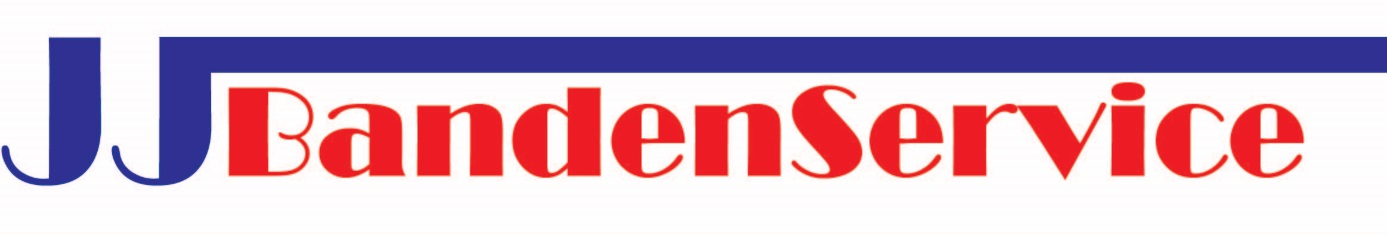 Bovengenoemde prijsopgaven zijn inclusief btw.April 2022PRIJSLIJSTt/m 16 inchvanaf 17 inchDe-montage autoband€ 19,-€ 20,-De-montage motorband (los aangeleverd)     € 20,- € 20,-De/montage bedrijfsauto/SUV€ 22,-€ 22,-Zomer/winter (visa-versa) wielenwissel band op velg€ 40,-       € 40,-Zomer/winter (visa-versa) (losse) bandenwissel€ 80,-€ 90,-Band reparatie (dmv. Champignon/ plug)		€ 25,-€ 25,-Band reparatie van binnenuit (dmv. Paraplu/plakken)€ 30,-€ 30,-Bij elke bandenwissel wordt een nieuw (binnen)ventiel geplaatst en wordt het wiel opnieuw statisch of dynamisch gebalanceerd. Eventuele aanvullende/ bijkomende kosten